Slovenský zväz športového rybolovuSlovenský rybársky zväz – Rada Žilina MsO SRZ Dunajská Streda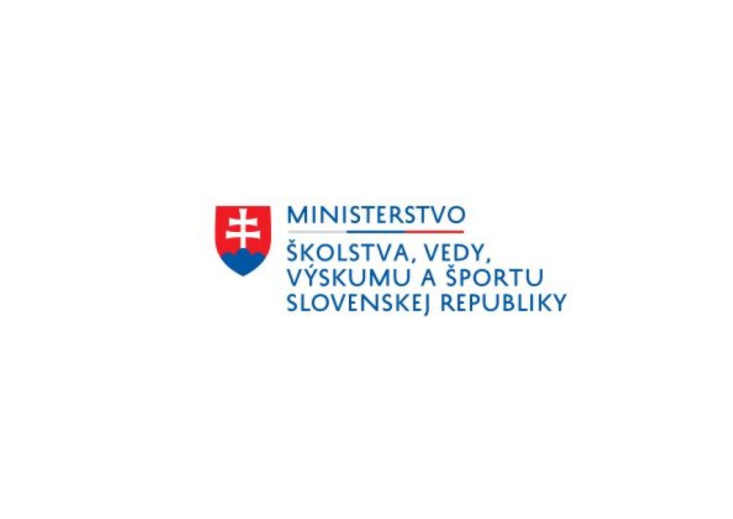 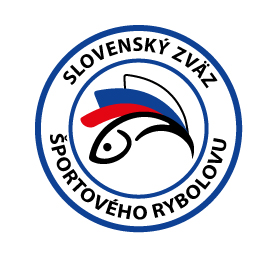 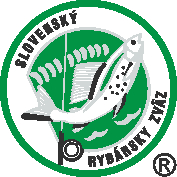 PropozícieLRU – method feeder2. liga1. dvojkolo22.4.2023 - 23.4.2023Dolnobarský rybníkPodľa plánu športovej činnosti pre rok 2023, Slovenský zväz športového rybolovu a SRZ Rada Žilina v spolupráci so MsO SRZ Dunajská Streda B usporiada športové rybárske preteky 1.dvojkolo 2.ligy v LRU - method feeder. Účastníci pretekov: družstvá MO, MsO SRZTermín konania:	22.4.2023 – 23.4.2023 Miesto konania:	Dolnobarský rybníkOrganizačný štáb:Riaditeľ pretekov:		Norbert Szelle 		 Garant rady SRZ:		Peter ChandogaHlavný rozhodca:		Jozef GyurkovicsSektorový rozhodca:		Pavol KovácsTechnický vedúci:		Eugen BertókBodovacia komisia:		hlavný rozhodca + 2 z radov vedúcich družstievZdravotnícke zabezpečenie:	v prípade potreby na tel. 112V prípade nepriaznivej pandemickej situácie môžu byť preteky preložené alebo zrušené, informácia bude zverejnená týždeň pred pretekmi.Každý pretekár je povinný dodržiavať hygienické opatrenia podľa aktuálnej vyhlášky Úradu verejného zdravotníctva SR, ktoré budú zverejnené pred pretekmi.Technické pokyny:Športové rybárske preteky sú usporiadané podľa zákona 216/2018 Z.z. § 20 a vykonávacej vyhlášky 381/2018 § 15.Preteká sa podľa súťažných pravidiel SZŠR pre LRU method feeder pre rok 2023.Množstvo krmiva je stanovené na 8 l, do tohto množstva sa započítava hlina, partikel.Množstvo návnad živočíšneho pôvodu je 0,125 l ktoré musí byť umiestnené počas kontroly v ciachovanej nádobke 1/8 napr. (vzor Sensas), larva pakomára zakázaná!Množstvo neživých návnad (miniboile, dumbels, wafters, pop up, peleta atď.) nie je limitované, avšak z jednej nástrahy je možné mať maximálne množstvo 1 dcl.Maximálna veľkosť nástrahy nie je obmedzená. Množstvo aróm (sprej, dip) nie je limitovaný.Krmivo musí byť pri kontrole umiestnené v rybárskom vedre so značkami objemu na                               vnútornej strane.Každý účastník pretekov je povinný mať počas pretekov dva a viac úlovkových sieťok (1 sieťka o dĺžke 4 m, ostatné postačujú o min. dĺžke 3 m)  Prechovávanie a delenie úlovkov počas pretekov je na posúdení pretekára tak, aby boli úlovky v maximálnej miere chránené pred úhynom (rovnomerne), maximálne však 30 kg v jednej úlovkovej sieťke. Družstvá v 4-člennom zložení, v sektoroch A,B,C a D. V prípade, že chce pretekár prechovávať aj úlovky bielej ryby (pleskáč, plotica) je   povinný tieto druhy prechovávať v samostatnom úlovkovom saku.Pretekárska trať:  Dolnobarský rybník - stojatá voda (7 ha), hĺbka 1,5 – 2 m, dno ílovito bahnisté, breh trávnatýVýskyt rýb:  kapor, amur, karas, pleskáč, ploticaPrístup na trať:  v obci Dolný bar smer od Dunajskej Stredy doľava pri kostole, komunikácia 2.triedy Dolný Bar - Trhová Hradská cesta č.1397, odbočka pred cestným mostom cez kanál doprava. Viac info: www.dolnobarskyrybnik.sk. Časový program:Piatok 21.4.2023nepovinný tréning a príprava trate od 09:00 do 16:00, opustenie trate do 18:00.počas tréningu je zakázané sieťkovať  úlovkytréning bude spoplatnený na mieste konania k rukám zodpovednej osoby majiteľa rybníkaSobota 22.4.202307.00 - 07.30	prezentácia 07.30 - 08.00	otvorenie pretekov a žrebovanie 08.00 - 08.15	presun pred pretekárske miesto 08.15 - 09.20		vstup do pretekárskeho miesta, príprava na preteky, kontrola množstva návnad a nástrah (v prvých 30-60 min. prípravy na preteky) 09:20 - 09.30	kŕmenie 09.30 - 14.30	lovenie14.30 – 15:00	váženie Nedeľa 23.4.202307.00 - 08.00	prezentácia a žrebovanie08.00 - 08.15	presun pred pretekárske miesto 08.15 - 09.20	vstup do pretekárskeho miesta, príprava na preteky, kontrola množstva      návnad a nástrah (v prvých 30-60 min. prípravy na preteky) 09:20 - 09.30	kŕmenie 09.30 - 14.30	lovenie14.30 – 15:00	váženie 16.00 - 	vyhodnotenie pretekov a ročníka 2023Rozpis signálov:1. signál s/n 08:15 - 90 minút pred začiatkom pretekov povoľuje vstup pretekára na svoje lovné miesto a signalizuje začiatok prípravy. Počas prvých 30 - 60 min prípravy prebehne kontrola krmiva a nástrah, ktoré musia byť umiestnené pred lovným miestom. Po kontrole nástrah a krmiva si pretekár znesie skontrolované krmivo a nástrahy do lovného miesta. Po tejto kontrole nesmie pretekár opustiť lovné miesto bez súhlasu dvoch pretekárov alebo rozhodcu a je zakázané čokoľvek vynášať alebo donášať do priestoru lovného miesta.2. signál s/n 08:40 - 5 minút do začiatku kontroly vnadiacich zmesí  a nástrah3. signál s/n 09:20 - 10 minút pred začiatkom pretekov 10 minútové základné kŕmenie4. signál s/n 09:30 - začiatok pretekov5. signál s/n 14:25 - 5 minút do konca pretekov6. signál s/n 14:30 - koniec pretekov Záverečné ustanovenia:Všetci pretekári musia mať platné registračné preukazy športovca SZŠR a preukazy člena SRZ. Vedúci družstva musí na požiadanie rozhodcu predložiť súpisku družstva.Preteká sa za každého počasia. V prípade nebezpečnej búrky budú preteky prerušené a bude sa postupovať podľa platných súťažných pravidiel. (čl. 22 súťažných pravidiel LRU-MF)Každý pretekár preteká na vlastnú zodpovednosť a riziko, za svoje správanie nesie plnú zodpovednosť.Tréning pred pretekom je povolený v rámci uvedených podmienok a časového rozmedzia bez možnosti sieťkovania úlovkov.Občerstvenie: potrebné zabezpečiť individuálne.Ubytovanie: usporiadateľ nezabezpečuje, možné zabezpečiť si individuálne.Informácie o pretekoch: Eugen Bertok +421 911 804 510Na zabezpečenie týchto pretekov bol použitý príspevok uznanému športu z Ministerstva školstva, vedy výskumu a športu Slovenskej republikyPropozície kontroloval predseda ŠO LRU - feeder.Organizačný štáb Vám želá veľa úspechov na pretekoch.Petrov zdar!2.ligaMsO, MO SRZ - družstvo2.ligaMsO, MO SRZ - družstvo1Bratislava III MY FISHING SR2Bratislava V B ŠK FT Abramis B3Dunajská Streda B Blinker-DS4Dunajská Streda G HFishing FT5Komárno Dopping MFT6Marcelová B Klass7Partizánske MFT8Šamorín NLF9Štúrovo TMA Fishing Team10Turčianske Teplice A Cyril a Metod TRA11Turčianske Teplice B Maver12Želiezovce FT